Inbjudan tillÖppet DM SvealandSeniorer DamerJuniorer DamerUngdom 15 FlickorUngdom 13 FlickorOchA-tävlingSeniorer Nationell DamerMiniorer4-5 februari 2023Trängens IP A-hallen, ÖrebroALLMÄNTTävlingarna kommer att genomföras i enlighet med Svenska Konståkningsförbundets Tävlings och Uppvisningsregler, Tekniska regler för säsongen 2022/2023, ISU Regulations samt aktuella ISU Communications.Deltagande i A-tävling är öppet för åkare som:är medlem i förening som är ansluten till Svenska Konståkningsförbundet och har fullgjort sina skyldigheter enligt stadgarna.uppfyller kraven för amatörstatus enligt ISU Rule 102 samt Svenska Konståkningsförbundets Tävlings- och Uppvisningsregler § 104uppfyller åldersgränserna enligt § 114innehar tävlingslicensär upptagen på ordinarie tävlingsfördelning eller anmäld till reservlistaTEKNISKA DATAArrangör: Örebro konståkningsklubbPlats: Trängens IP, A-hallen. Inomhus, uppvärmd, 30 x 60mKarlsgatan 62, ÖrebroTÄVLINGSKLASSERÖppet DM för Norra, Västra och Östra Svealand:Ungdom A 13 Flickor	Kortprogram och FriåkningUngdom A 15 Flickor	Kortprogram och FriåkningJuniorer A Damer	Kortprogram och FriåkningSeniorer A Damer	Kortprogram och FriåkningA-tävlingMinior A 	FriåkningSeniorer Nationell Damer	Kortprogram och FriåkningANMÄLNINGARFör distrikten Norra, Västra och Östra Svealand kan samtliga A-åkare anmäla sig. Därutöver kan endast till tävlingen uttagna åkare och reserver kan anmälas. Reserver ska anmäla sig med markering ”reserv”. Åkare som är anmälda till ”Reservlista 2” i IndTA före sista anmälningsdag till tävlingen kan också anmälas till tävlingen med markering ”reserv”Anmälan skall göras senast den 2023-01-16 via IndTA.Anmälan ska innehålla personuppgifter, förening, tävlingsklass, planned program content (PPC), testnivå, musikfil enligt punkt 7 samt bevis på inbetald åkarlicens (samtliga uppgifter följer med åkaren i IndTA om allt är korrekt registrerat).Anmälan som inte är komplett enligt ovan betraktas som efteranmälan och dubbel anmälningsavgift ska betalas.ANMÄLNINGSAVGIFTAnmälningsavgiften är 975 kr för åkare med två (2) program, 575 kr för åkare med ett (1) program. Vid efteranmälan ska dubbel avgift betalas. OBS! Se punkt 4 för vad som avses som efteranmälan Fakturering av anmälningsavgiften sker efter avslutad tävling via epost-faktura. Ange i anmälan vilken e-post fakturan ska skickas till.MUSIKI syfte att säkerställa musikåtergivningen kommer all musik att vara digital och ska läggas in som MP3-fil i IndTA.OBS! Kontrollera att musiken är uppdaterad i IndTA! Musiken ska vara på plats och uppdaterad senast 2023-01-27. Om inte anses anmälan vara ofullständig och dubbel anmälningsavgift ska erläggas. Alla tävlande skall även ha med tävlingsmusik på USB i reserv. Varje program (kort/fri) måste vara inspelat separat. Observera att musiken inte får vara uppdelad på flera spår.All reservmedia måste vara tydligt märkta med tävlingsklass, program (kort/fri), åkarens namn och förening samt den exakta speltiden (inte åktiden).FASTSTÄLLANDE AV STARTORDNINGARFredag den 2023-02-03 kl. 12.30 på Trängens IP.Fastställande av startordningar till kortprogrammet sker igenom slumpgenerator. Fastställande av startordningar till friåkningen sker genom omvänd resultatordning efter kortprogrammet.Startordningar publiceras snarast på: https://skate.webbplatsen.net/22-23/index.htmKOSTNADERDeltagande föreningar svarar för samtliga kostnader för sina åkare och tränare. Arrangören svarar endast för kostnader för de tekniska funktionärerna.LOGI OCH MÅLTIDEROfficiell logi för åkare, tränare, lagledare och tekniska funktionärer:Scandic Örebro Väst (ca 10-15 min gångväg till ishallen)Västhagagatan 1B, 703 46 ÖrebroTel.nr  019-7674400Deltagande föreningar/distrikt ansvarar själva för all bokning av logi för sina deltagare.Måltider:Trängens IP ligger i västra Örebro, nära Västhaga (20-30 min gångväg) där det ligger ett antal snabbmatsställen och en restaurang. Med bil tar det ca 20 min till centrala Örebro där det ligger flera olika restauranger. I ishallen serveras lättare mat och fika.BEDÖMNING OCH RESULTATISU Judging System kommer att tillämpas. Bedömning och beräkning kommer att ske med ett elektroniskt system med video replay för den tekniska panelen.Tävlingsresultaten för singel- och paråkning kommer att beräknas i enlighet med ISU Special Regulations & Technical Rules, Single & Pair Skating 2021 samt relevanta ändringar i ISU Communications.PRIS OCH MINNESGÅVADe tre bäst placerade åkarna i respektive kategori erhåller pris vid prisutdelning. Tider meddelas efter anmälningstidens utgång. Samtliga deltagare erhåller en minnesplakett eller motsvarande.ANSVARArrangören tar inget ansvar för förlust av egendom eller skada som kan drabba deltagarna. Varje deltagare ansvarar för att ha fullgott försäkringsskydd.TRANSPORTERVid Trängens IP finns det gott om parkeringsplatser. Det är gångavstånd mellan hotell och ishall. Vi har ingen möjlighet att erbjuda transport från tågstationen utan hänvisar till Örebros stadsbussar. Ishallens närmaste busshållplats är Västerplan eller Slåttervägen, båda är cirka 10 minuters gångväg från ishallen.TRÄNINGIngen träning erbjuds.INFORMATIONFör information hänvisas till:tavlingorebrokk@gmail.comTävlingsledare: Sophie Ioannidis, 0763239886Assisterande tävlingsledare: Åsa Säfström, 0733911522, info@orebrokk.seDATASKYDDSFÖRORDNINGEN (GDPR)Arrangörsföreningen Örebro konståkningsklubb behandlar personuppgifter inom ramen för sin tävlingsverksamhet samt för administrationen av registrering av åkare vid tävling. Vid registrering av åkare importeras/exporteras personuppgifter från IdrottOnline (föreningens medlemsregister) till IndTA. Vid sådan import/export behandlas även personnummer.Personuppgifter behandlas inom ramen för tävling, kallelse och inbjudan till samt vid registrering. Utöver behandlingen av personuppgifter vid registreringsprocessen behandlas personuppgifter genom datainsamling under tävling såsom livescore, överföring och exponering i TV och digitala skärmar, samt behandling av personuppgifter efter tävling såsom resultatlistor, statistik, tabellhantering och spridning av data till åskådare, media, deltagare m.fl. Personuppgifterna behandlas då utifrån till exempel anmälan, resultatrapportering eller löpande rankingpoängsrapportering.De personuppgifter som behandlas inom ramen för tävlingar kan variera utifrån åkarkategori. De typer av personuppgifter som i normalfallet behandlas inom ramen för tävlingar och tester är främst (men inte exklusivt) namn, personnummer, kontaktuppgifter, konto- och betalningsinformation, uppgifter om medlemskap, kön.Laglig grundBehandling av personuppgifter inom ramen för tävling och tester stöds på avtal samt uppgift av allmänt intresse som laglig grund.SäkerhetVi använder tekniska och organisatoriska säkerhetsåtgärder för att skydda dina personuppgifter mot förluster och att skydda mot obehöriga personers tillgång. Vi granskar regelbundet våra säkerhetspolicys och rutiner för att säkerställa att våra system är säkra och skyddade.Dina val och rättigheterDu är alltid välkommen att höra av dig med dina frågor och funderingar. Du har rätt att veta vilka personuppgifter vi behandlar om dig och kan begära en kopia. Du har också rätt att få felaktiga personuppgifter om dig korrigerade och du kan i vissa fall be oss att radera dina personuppgifter.Observera att begränsningen eller raderingen av dina personuppgifter kan innebära att du inte kan delta i svensk konståknings test- och tävlingsverksamhet som beskrivs ovan. Du har också rätt att ta emot dina personuppgifter i maskinläsbar form och överföra data till en annan part som ansvarar för databehandling.Om du är missnöjd med hur vi behandlar dina personuppgifter har du rätt att anmäla detta till Datainspektionen, som är regulatorn för vår behandling av personuppgifter.Har du några frågor angående behandlingen av personuppgifter så ber vi dig kontakta arrangörsföreningen Örebro konståkningsklubb på mail till info@orebrokk.sePRELIMINÄRT TIDSSCHEMAFredag 3 februariFastställande av startordning kl. 12.30 på Trängens IP.Lördag 4 februariKl. 08:00 	Möte för panelernaFöre lunch, tävling för ungdomarEfter lunch, tävling för miniorer, juniorer och seniorerSöndag 5 februariFöre lunch, tävling för ungdomarEfter lunch, tävling för juniorer och seniorerObservera att vid många åkare med två program kan det vara nödvändigt att en klass åker båda programmen på lördagen.Varmt välkomna till Örebro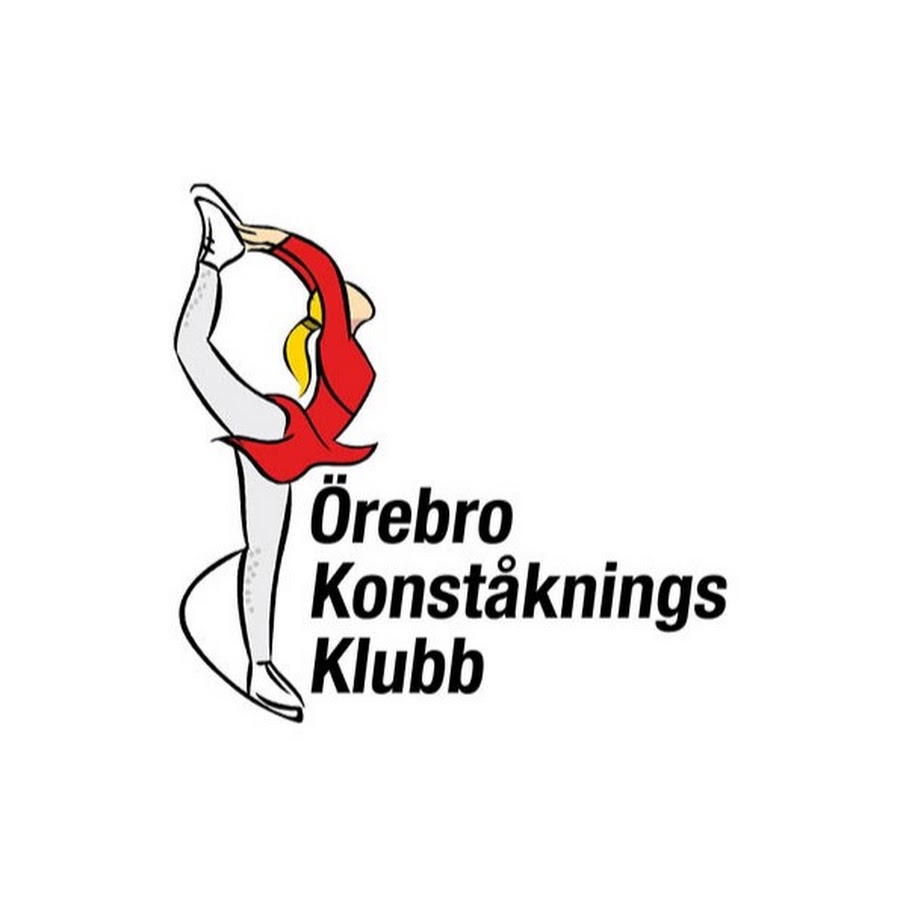 